Об утверждении перечня имущества, передаваемого из собственности Пермского муниципального округа Пермского края в государственную собственность Пермского края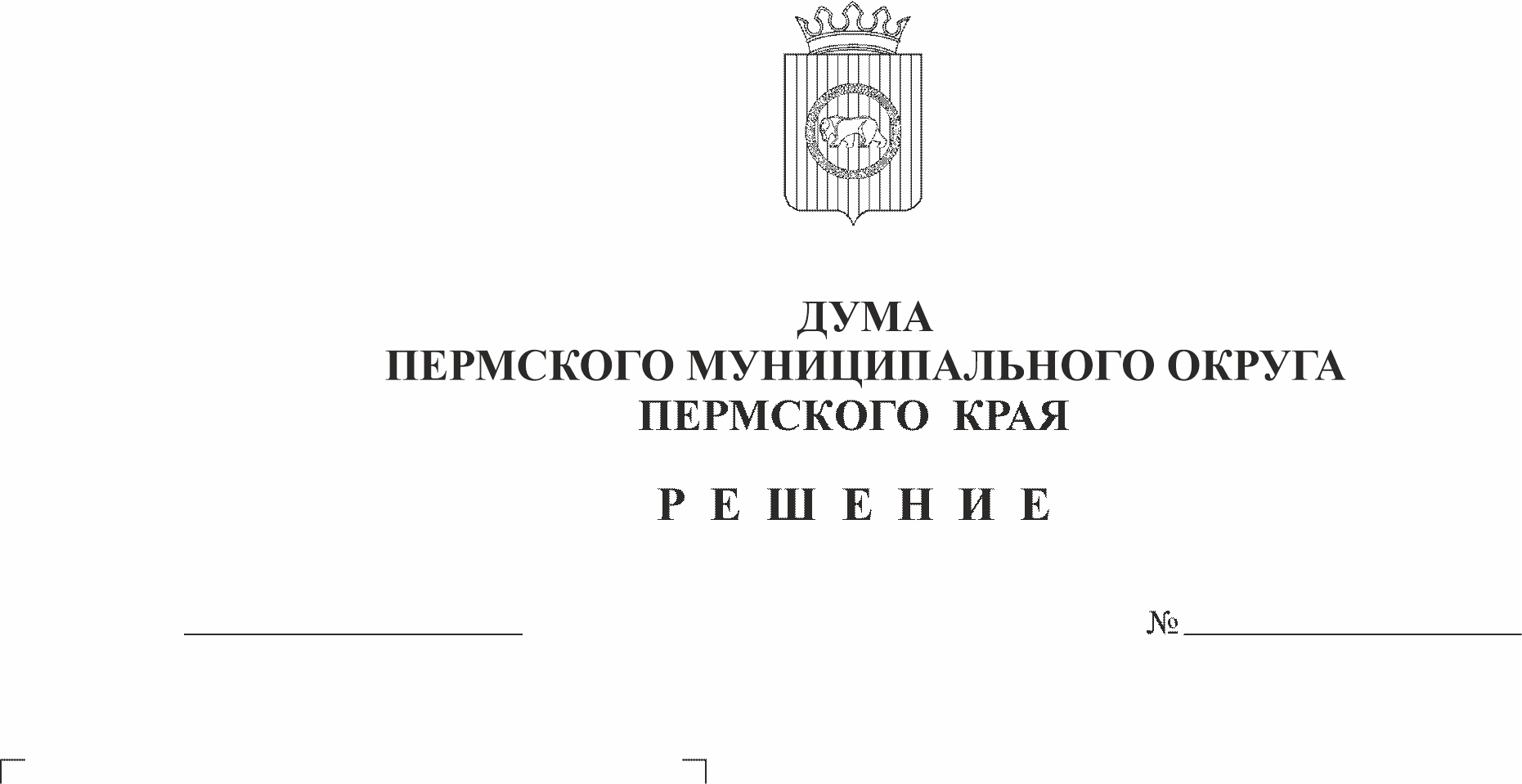 В соответствии с частью 2 статьи 48 Устава Пермского муниципального округа Пермского края, разделом 5 решения Думы Пермского муниципального округа Пермского края от 22 декабря 2022 г. № 76 «Об утверждении Положения  о порядке управления, владения и распоряжения имуществом, находящимся в муниципальной собственности Пермского муниципального округа Пермского края», приказом Министерства по управлению имуществом и градостроительной деятельности Пермского края от 20 февраля 2023 г. № 31-02-1-4-250 «О принятии имущества в государственную собственность Пермского края»Дума Пермского муниципального округа Пермского края РЕШАЕТ:1. 	Утвердить прилагаемый перечень имущества, передаваемого из собственности Пермского муниципального округа Пермского края в государственную собственность Пермского края.2.	 Право собственности Пермского муниципального округа Пермского края на передаваемое имущество прекращается со дня утверждения акта приема-передачи объектов нефинансовых активов.3. Опубликовать настоящее решение в бюллетене муниципального образования «Пермский муниципальный округ» и разместить на официальном сайте Пермского муниципального округа Пермского края в информационно-телекоммуникационной сети Интернет (www.permraion.ru).4. Настоящее решение вступает в силу после его официального опубликования.5. Контроль за исполнением настоящего решения возложить на комитет Думы Пермского муниципального округа по развитию инфраструктуры и управлению ресурсами.Председатель ДумыПермского муниципального округа	Д.В. ГордиенкоГлава муниципального округа -глава администрации Пермскогомуниципального округа	В.Ю. ЦветовУТВЕРЖДЕНрешением ДумыПермского муниципального округа от 23.03.2023 № 129ПЕРЕЧЕНЬимущества, передаваемого из собственности Пермского муниципального округа Пермского края в государственную собственность Пермского края№ п/пНаименование оборудованияЕд. измКол-воБалансовая стоимость руб.1. Оборудование по объекту «Благоустройство территории и устройство наружных сетей для размещения ФАП в с. Бырма»1. Оборудование по объекту «Благоустройство территории и устройство наружных сетей для размещения ФАП в с. Бырма»1. Оборудование по объекту «Благоустройство территории и устройство наружных сетей для размещения ФАП в с. Бырма»1. Оборудование по объекту «Благоустройство территории и устройство наружных сетей для размещения ФАП в с. Бырма»1. Оборудование по объекту «Благоустройство территории и устройство наружных сетей для размещения ФАП в с. Бырма»1.1Ограждениешт.1499 953,001.2ЩМП-1, размером 395х31 Ох220 мм, степень защиты IP54шт.16 588,501.3Шиты учетно-распределительные ЩУРН-3/ 12шт.16 588,501.4Выключатели автоматические: «IEK» ВА47-100 1 Р 40А, характеристика Сшт.22 588,001.5Выключатели нагрузки: ВН-32 1 Р 63Ашт.11 294,001.6Фотореле ФР2 УЗшт.11 920,001.7Насос скважинныйшт.126 415,001.8Урна переворачивающаяся из стального листа, на ножках из стальной трубы, окрашенная, размер 1100х485х235 ммшт.16 848,801.9Скамья парковая: СК-3, размеры 2000х330х440 ммшт.222 517,201.10Мусорный контейнер для ТБО/ТКО, 1100 л, на колёсах, с крышкой, пластик, еврошт.1375,002. Оборудование по объекту «Благоустройство территории и устройство наружных сетей для размещения ФАП в п. Усть-Пизя»2. Оборудование по объекту «Благоустройство территории и устройство наружных сетей для размещения ФАП в п. Усть-Пизя»2. Оборудование по объекту «Благоустройство территории и устройство наружных сетей для размещения ФАП в п. Усть-Пизя»2. Оборудование по объекту «Благоустройство территории и устройство наружных сетей для размещения ФАП в п. Усть-Пизя»2. Оборудование по объекту «Благоустройство территории и устройство наружных сетей для размещения ФАП в п. Усть-Пизя»2.1Ограждениешт.1521 680,002.2Счетчик электрической энергии электронный: трехфазный (многотарифный)шт.16 977,002.3ЩМП-1, размером 395х310х220 мм, степень защиты 1Р54шт.16 664,002.4 Щиты учетно-распределительные ШУРН-3/12шт.16 664,00 2.5 Выключатели автоматические: «IEK» ВА47-100 lP 40А, характеристика Сшт.22 618,002.6Выключатели нагрузки: ВН-32 1 Р 6ЗАшт.11 309,002.7Фотореле ФР2 УЗшт.11 942,002.8Урна переворачивающаяся из стального листа, на ножках из стальной трубы, окрашенная, размер 1100х485х235 ммшт.212 842,202.9Скамья парковая: СК-3шт.221 108,802.10Мусорный контейнер для ТБО/ТКО, 1100 л, на колёсах, с крышкой, пластик, еврошт.116 179,00